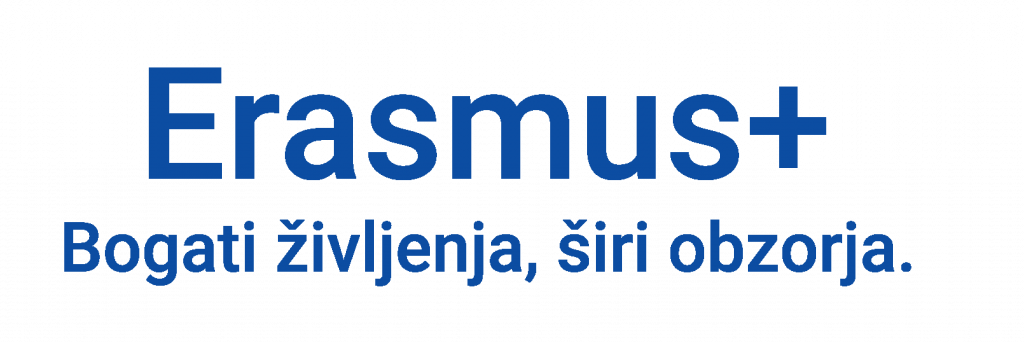 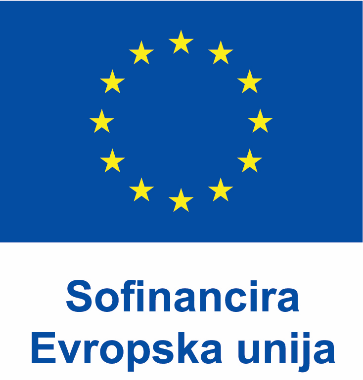 POROČILO UDELEŽENCA MOBILNOSTIFotografije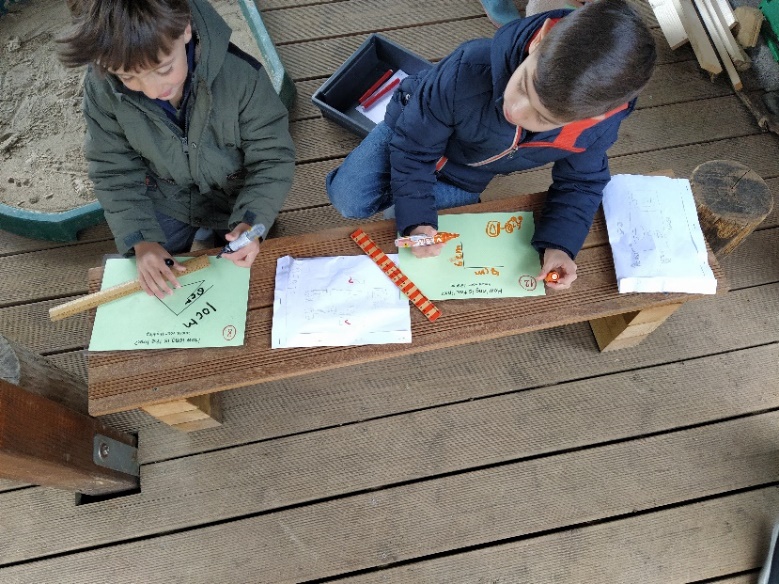 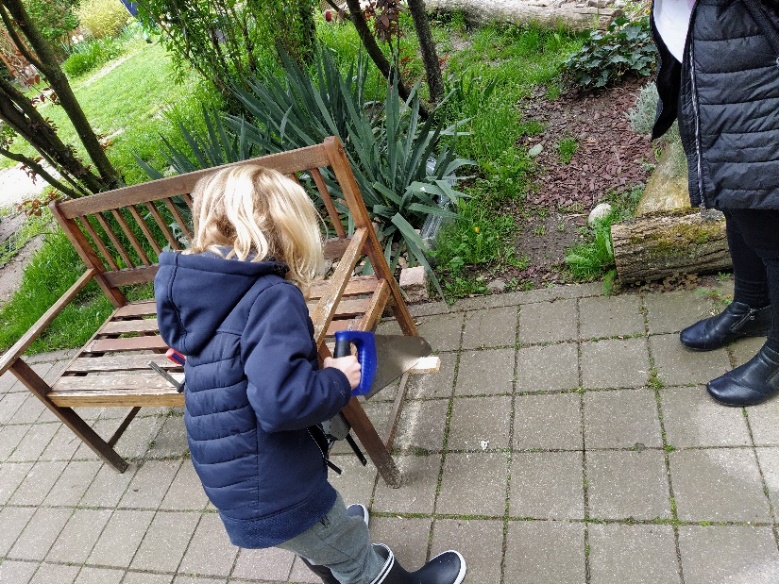 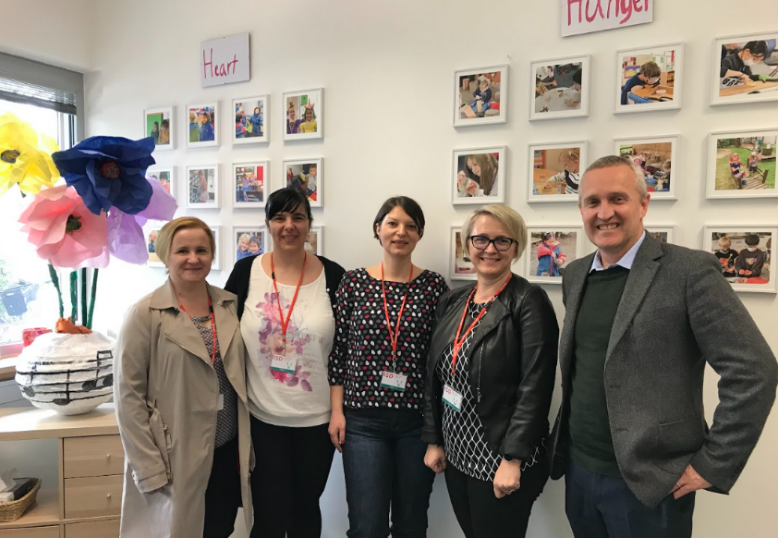 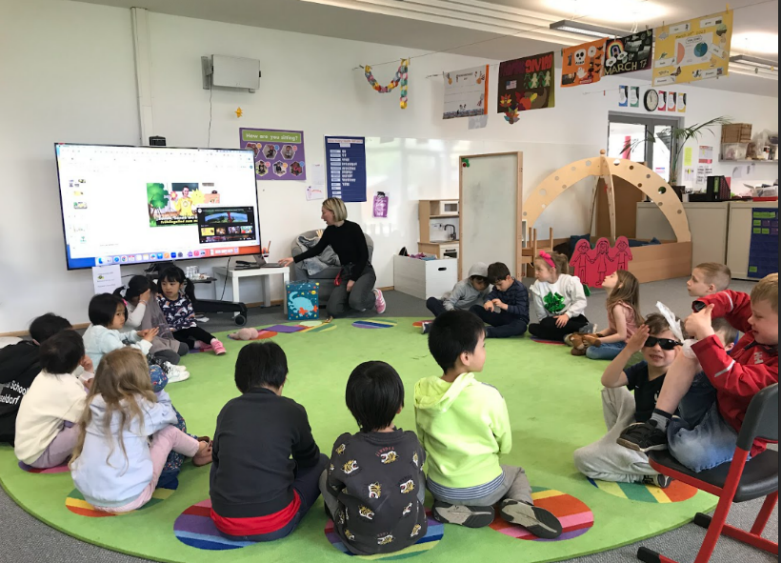 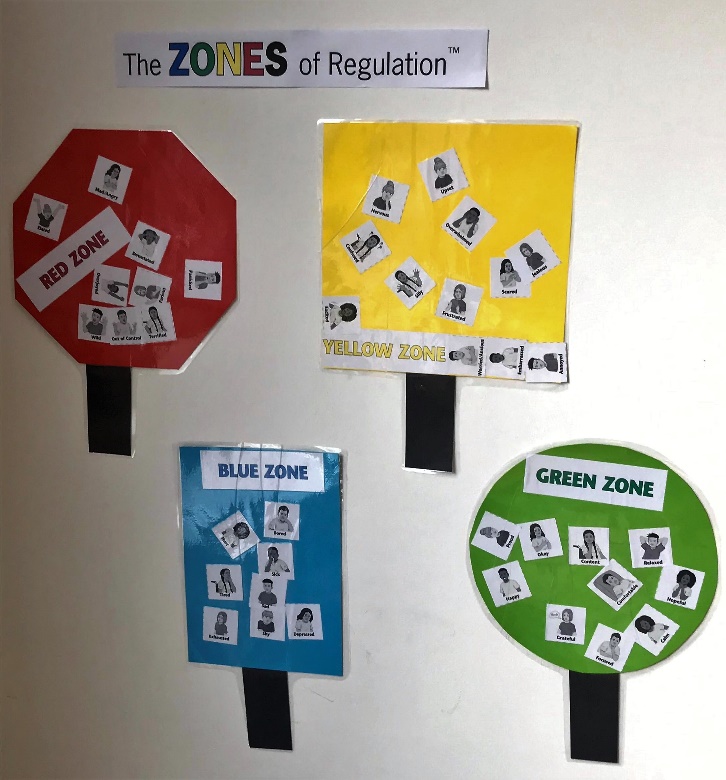 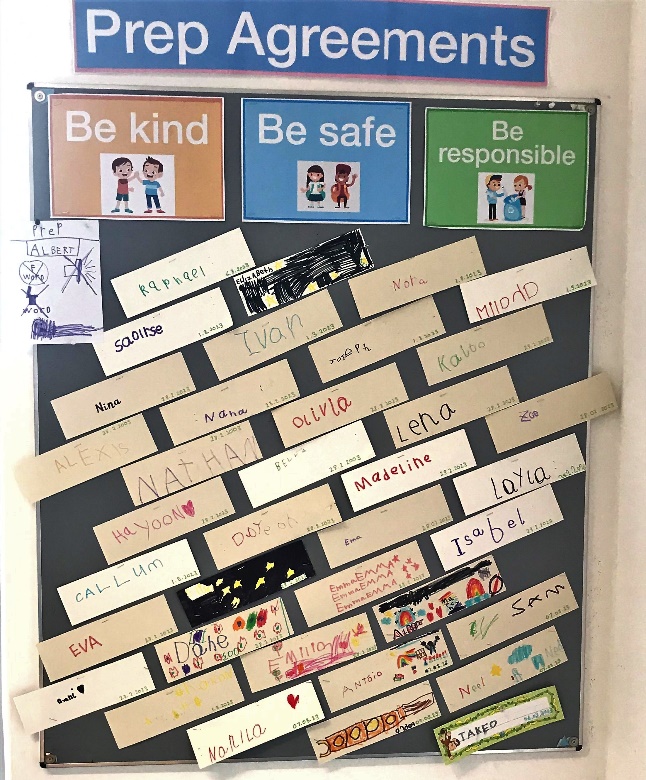 Ime in priimekLidija Milošič, Darija Ovčar, Maja Obreza, Ines JarhDatum mobilnosti23. 4. – 26. 4. 2023Kraj mobilnostiDüsseldorf, NemčijaNaslov izobraževanjaJob shadowingCilji izobraževanjaspremljanje na delovnem mestu pri pouku na več ravneh pri različnih predmetih, poudarek na tujih jezikih, na vseh ravneh izobraževanjaspremljanje dela na predšolskem področjuizmenjava izkušenj na področju šolskega svetovalnega dela in vodenja/organizacije šoleRezultati izobraževanjaSpoznali smo: različne pristope poučevanjarazlične pristope pri reševanju konfliktov, pozitivno disciplinopoučevanje na prostem – medpredmetno povezano ali samostojnoorganizacijo dela in vodenjadigitalne pristope po vertikalipredšolski način delaNadaljnje delo/doprinos rezultatovZnanje in informacije, ki smo jih pridobili bomo prenesli na celoten kolektiv zavoda. Učne strategije, aktivnosti in načini dela bodo vpeljane v pouk, kjer bo to izvedljivo in smiselno. Na ravni šole pa razmišljamo o postopni vpeljavi pouka na prostem in pozitivni disciplini.Splošna ocena tečaja in uporabna vrednost novih znanjIzkušnje pridobljene na mobilnosti so neprecenljive, saj odpirajo poglede tudi na področja, katerih se še nismo lotili ali pa bi jih radi izboljšali, nadgradili. Pridobljeno znanje je zelo uporabno in vsestransko, saj se ga da uporabiti v praksi, vendar ga je potrebno prilagoditi glede na potrebe in način dela našega zavoda. Izvedbo mobilnosti bi ocenili z odlično (5) oceno, saj je bila zelo strokovno in kakovostno pripravljena ter izvedena. 